POLICE REPORT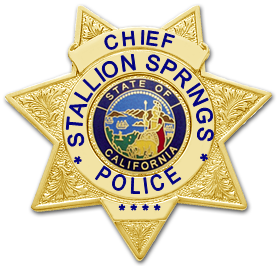 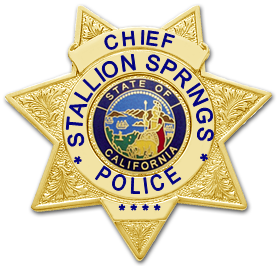 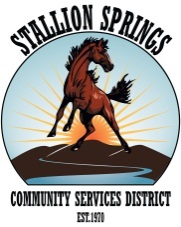 Monthly Statistical ReportMonth Covered:	March, 2017Prepared By:		Chief of Police Michael J. Grant, SSPD		Monthly Statistics:A residential non-break in burglary occurred at an occupied residence in Stallion Springs.  The Investigation revealed that suspects were invited into the home to deliver purchase. At some point, while un-supervised the suspects removed jewelry from the home. SSPD was able to track down the suspects and recovered most of the jewelry. The investigation is ongoing.SSPD responded to a call of and suicidal adult male subject in Stallion Springs. The call went on to state that the subject wanted suicide by cop. SSPD was able to take the subject safely into custody without incident. The officer discovered that the subject had an outstanding felony warrant as well. The subject was transported to a mental health facility in Bakersfield and then booked into jail.SSPD responded to a medical aid call with an unconscious female unconscious. Upon arrival, the officer forced open a door to contact the female. The officer began CPR until relieved by medical aid. SSPD responded to areas within Stallion Springs in regards to aggressive door-to-door sales. The officer contacted the subjects and advised them to leave the area due not being properly licensed for soliciting.SSPD began a credit card fraud investigation for a Stallion Springs resident.SSPD officers warned subjects regarding illegal dumping at the SSCSD transfer station.SSPD performed periodic radar enforcement on Stallion Springs and Banducci Road.SSPD began online submittal section for animal evacuation information for residents.SSPD responded to a high number of keep the peace and neighbor dispute call in Stallion Springs. The majority of these were in regards to property disputes and barking dogs or dogs running at large.Chief M. Grant provided SSPD officers training on:Changes to Prohibited Items in KCSO Detentions FacilitiesBack Door Article: Reasonableness, When to Use ForceSSPD policy manual section 303 - Conducted Energy Device with questions and video of officers fighting for their lives in Wal Mart parking lotSSPD Policy manual 312, Discriminatory Harassment trainingRoll call training and discussion on legal entry to residences during suicidal/5150 calls. When it is permissible to enter. Officer common sense during contact, paying attention to subject’s denial of being suicidal and current case lawChief M. Grant attended the annual POST Executive Seminar which covered:LE Mental Health Issues, FBI/JTTF Update & Debrief of UC Merced Incident,  POST Update, OES Update, Legal Update, “Standing in the Eye of The Storm” (legal issues), Legislative UpdatesStallion Spring Police:Arrests:3Citations Issued:5Reports:86Calls for Service:87On Call, Call Outs:2Want & Warrant Checks:24Officer Initiated Investigations:117Field Interviews:7Medical Assist:2Stallion Springs Police Volunteers (CSU):Vacation House Checks:83Infrastructure Checks:8School Bus Stop Checks:6